      Colegio Público “JUAN DE PALAFOX”    FITERO (Navarra)Curso 2019-20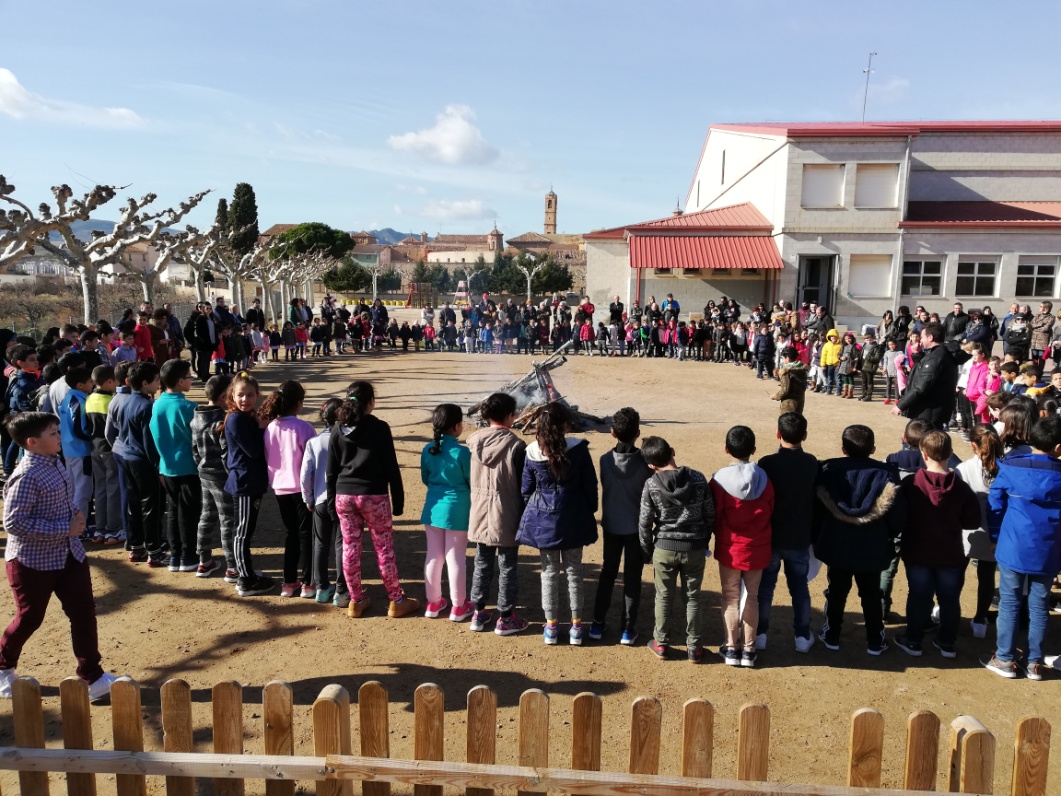 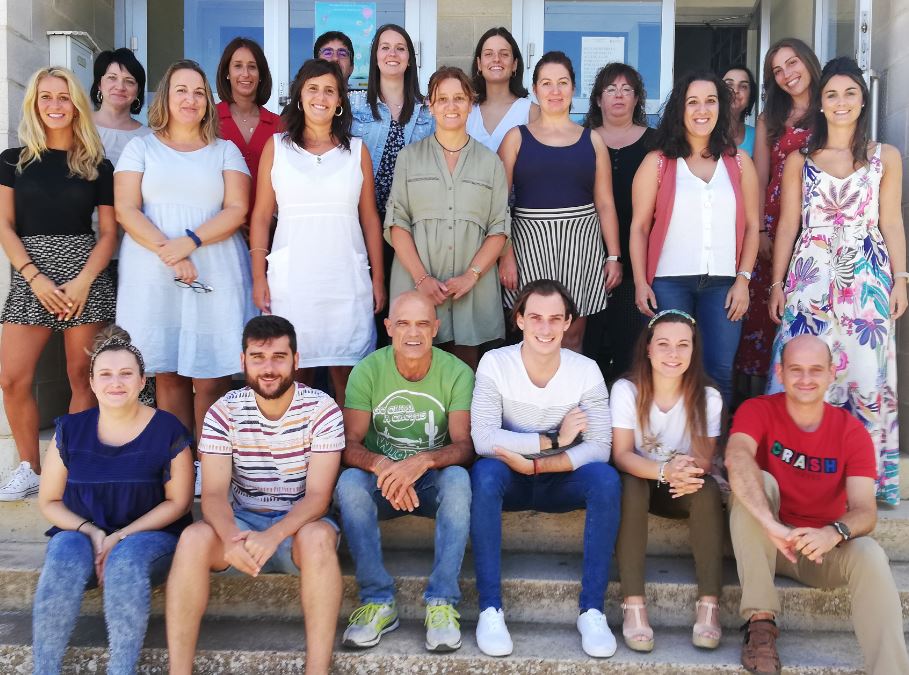 Estimadas familias:Iniciamos este curso 2019-20 superando por primera vez los 200 alumnos/as, distribuidos en 13 clases. Se inicia también con buenas noticias porque el Departamento de Educación nos ha reconocido dos de los proyectos que llevamos a cabo en el Colegio, “Fiterprado” y “Orotava-Fitero”, como proyectos de innovación, por lo que percibiremos una ayuda económica extra para realizarlos. Además, el proyecto presentado al Ministerio de Educación para participar en Rutas científicas, artísticas y literarias ha sido seleccionado ente los 5 primeros de toda España, siendo el único seleccionado de Navarra. Gracias a este proyecto un grupo de 24 niños/as viajarán una semana por Extremadura y Andalucía occidental la primera semana de octubre. Con este curso finaliza una etapa y se completa el trabajo iniciado hace cuatro años. Hoy vemos como proyectos como Fiterprado, Recréate, Orotava-Fitero, Biciviernes… funcionan, aportan  valores, complementan la educación integral de nuestros niños y niñas y facilitan que los aprendizajes y competencias curriculares se adquieran de forma práctica. No nos faltaran ni ilusión ni ganas. Seguiremos realizando la enorme cantidad de actividades que realizamos pensando siempre en que los niños y niñas de Fitero tengan la mejor educación y las mejores oportunidades. Este curso trae la novedad del comedor escolar que Ayuntamiento y APYMA han organizado para ofrecer un nuevo servicio a las familias.Felices fiestas de la Virgen de la Barda.El Equipo Directivo del Colegio FECHAS DE ENTREGA DE INFORMES DEL CURSO 2019-20Primera Evaluación: Miércoles, 18 de diciembre de 2019Segunda Evaluación: Miércoles,  18 de marzo de 2020Tercera evaluación: Miércoles, 17 de junio de 2020FECHAS DE REUNIONES DE PRINCIPIO DE CURSOEDUCACIÓN INFANTIL3 años A y B: 	Miércoles, 25 de septiembre a las 16:00 horas4 años:	Lunes,	 30 de septiembre a las 16:00 horas5 años: 	Miércoles, 2 de octubre a las 17:00 horasEDUCACION PRIMARIAPrimero A y B: 	Lunes, 7 de octubre a las 17:00 horasSegundo A y B: 	Jueves, 26 de septiembre a las 16:00 horasTercero :    		Martes, 1 de octubre a las 17:00 horasCuarto A y B:    	Jueves, 3 de octubre, a las 17:00 horasQuinto:    	 	Martes, 24  de septiembre a las 16:00 horasSexto:      	 	Jueves, 26 de septiembre, a las 15:30 horasNOTA: Os rogamos que conservéis este documento  informativo hasta el final de curso. También podéis visitar   del Centro.https://colegiofitero.educacion.navarra.es/web/COMPOSICIÓN DEL CONSEJO ESCOLARRepresentantes de:		      Nombre y apellidos:EQUIPO DIRECTIVO:Director:                          Primi Forcada Garijo Jefa de Estudios:              Alicia Navarro CerdánSecretaria:                       Marisol Jiménez GraciaCLAUSTRO DE PROFESORES:    Víctor Domínguez Benítez				     Marina Gastón Fresán                                                Iñaki Yanguas OchoaPADRES/ MADRES :             Ángel Alvero Pueyo     Rufi Forcada CruzLorena Fuentes Broto				Jorge Sanz Libarra				Jesús Mª Yanguas Berrozpe (APYMA)     AYUNTAMIENTO:           Sandra Mendoza Lamarca  DATOS DEL CENTRO* Teléfono y Fax:  948 844 900* Email:  cpfitero@educacion.navarra.es* Web: https://colegiofitero.educacion.navarra.es/web/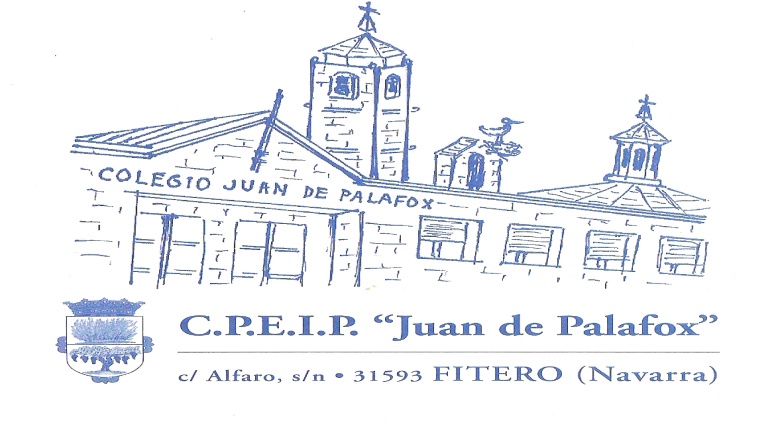 RELACIÓN DE PROFESORES Y PESONAL DEL CENTROEQUIPO DIRECTIVO:Director:		 Primi Forcada GarijoJefa de Estudios: 	Alicia Navarro CerdánSecretaria: 		Marisol Jiménez GraciaEn la adjudicación de tutorías ha habido algunos cambios respecto a lo publicado en la web el 2 de septiembre, debido al aumento de matrícula en el mes de septiembre.EDUCACIÓN INFANTIL:3 años A:       Susana Poza Barrera / Marta Gaínza Encina3 años B: 	Marta Gaínza Encina / Susana Poza Barrera4 años:      	Mª Lourdes Motilva Soria / Leyre Falces Cabrera (PAI) 5 años: 	Marina Gastón Fresán / Leyre Falces Cabrera (PAI) Apoyo Infantil: Marisol  Jiménez GraciaEDUCACIÓN PRIMARIAPrimero A:      Estrella Quesada Navarrete / 	Alicia González Canta (PAI)Primero B:      Alicia González Canta (PAI) / Estrella Quesada Navarrete Segundo A:    Elena Sáez Martínez / Iñaki Yanguas Igea (PAI)Segundo B:     Iñaki Yanguas Igea (PAI) / Elena Sáez MartínezTercero :        Izaskun Ayuso Francés / Alicia Navarro Cerdán (PAI)Cuarto A: 	Irene Benito Alfaro / Paloma García Segura (PAI)Cuarto B: 	Paloma García Segura (PAI) / Irene Benito Alfaro Quinto:    	Ángela Sáinz Bayo / Ion Hernández HernándezSexto    	Tere Jiménez Ruiz / Primi Forcada GarijoESPECIALISTAS:Educación Física: 	    Ion Hernández HernándezMinorías: 		    Nerea Jauregui InduráinMúsica:		    Óscar Ontoria RicarteReligión: 		    Víctor  Domínguez BenítezPedagogía Terapeútica: Izaskun Ayuso FrancésLogopedia:  		    Estefanía Valenzuela SolerOrientadora: 		    Marimar López GonzaloConserje de mañanas:    Juan PRINCIPALES NORMAS GENERALES DEL CENTROPara que el Colegio funcione de la forma más correcta y eficaz, deberéis tener presentes las siguientes normas:Del horario de recepción de padres/madres de cada tutor o profesor especialista se os informará de él en las reuniones generales de principio de curso que se celebrarán en las fechas y horas establecidas que aparecen en este mismo folleto. Los alumnos deben venir al colegio, aseados, limpios y con el material necesario para el trabajo diario.El Colegio ha dado una agenda al alumnado de Ed. Primaria. Es obligatorio que la conserven durante todo el curso. Si la pierden se cobrará 3 € por la segunda agenda. Mirad cada día la agenda de vuestro hijo/a  porque es un instrumento de comunicación muy importante entre el profesorado de tu hijo/a y la familia. El horario de oficina  será: lunes y martes de 09:00 a 10:30; miércoles, de 12:45 a 14:00;  jueves de 09:45 a 10:30 y viernes de 11:00 a 12:15. El de dirección será todos los días, excepto los viernes, de 09:00 a 10:30. Los viernes será de 11:00 a 12:15 horas.  Fuera de ese horario sólo se atenderá casos especiales.Para tratar cualquier cuestión relacionada con vuestros hijos/ as, debéis dirigiros siempre, en primer lugar, al tutor o al profesor afectado.Las entradas y salidas de alumnos/ as se llevarán a cabo con puntualidad, salvo motivo o causa justificada y por la puerta asignada para cada curso. Las puertas de entrada de los alumnos/as se cerrarán a los 5 minutos del inicio de las clases; a partir de ese momento sólo se tendrá acceso por la puerta principal, debiendo justificar el motivo del retraso. Excepto en Ed. Infantil, durante el periodo de adaptación, los padres/madres no entrarán al colegio ni transitarán por los pasillos en horario lectivo. Si un alumno/a debe abandonar el Centro en horas distintas a las de finalización de las clases, se informará previamente al tutor/a  y será acompañado por un familiar o responsable adulto.Las ausencias previstas deberán ser comunicadas previamente a los tutores. En el caso de ausencias prolongadas, además del tutor, deberá informarse también al director y explicar las causas de las mismas.A lo largo del curso recibiréis información puntual a través de diversas circulares y en la webCALENDARIO ESCOLAR CURSO 2019-20Comienzo de las clases: 4 de septiembre  de 2019        /          Fin de las clases: 19 de junio de 2020Horario: de 09:00 a 14:10 horas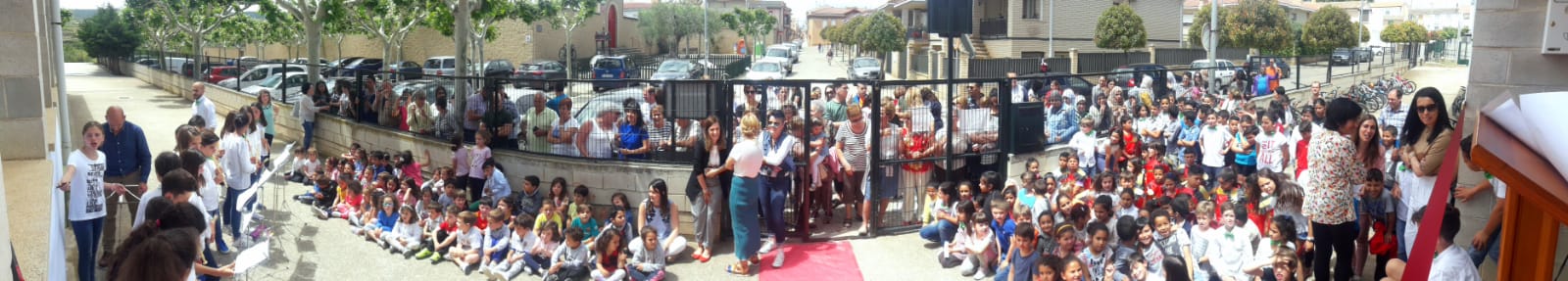 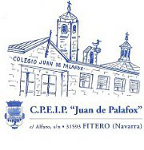 Colegio Público de Educación Infantil y PrimariaJUAN DE PALAFOX. FITERO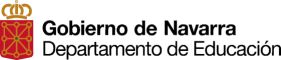 SEPTIEMBRESEPTIEMBRESEPTIEMBRESEPTIEMBRESEPTIEMBRESEPTIEMBRESEPTIEMBREOCTUBREOCTUBREOCTUBREOCTUBREOCTUBREOCTUBREOCTUBRENOVIEMBRENOVIEMBRENOVIEMBRENOVIEMBRENOVIEMBRENOVIEMBRENOVIEMBREDICIEMBREDICIEMBREDICIEMBREDICIEMBREDICIEMBREDICIEMBREDICIEMBREENEROENEROENEROENEROENEROENEROENEROLMMJVSDLMMJVSDLMMJVSDLMMJVSDLMMJVSD112345612311234523456787891011121345678910234567867891011129101112131415141516171819201112131415161791011121314151314151617181916171819202122212223242526271819202122232416171819202122202122232425262324252627282928293031252627282930232425262728292728293031303031FEBREROFEBREROFEBREROFEBREROFEBREROFEBREROFEBREROMARZOMARZOMARZOMARZOMARZOMARZOMARZOABRILABRILABRILABRILABRILABRILABRILMAYOMAYOMAYOMAYOMAYOMAYOMAYOJUNIOJUNIOJUNIOJUNIOJUNIOJUNIOJUNIOLMMJVSDLMMJVSDLMMJVSDLMMJVSDLMMJVSD12112345123123456734567892345678678910111245678910891011121314101112131415169101112131415131415161718191112131415161715161718192021171819202122231617181920212220212223242526181920212223242223242526272824252627282923242526272829272829302526272829303129303031